Methods Teaching Field Experience Grading Rubric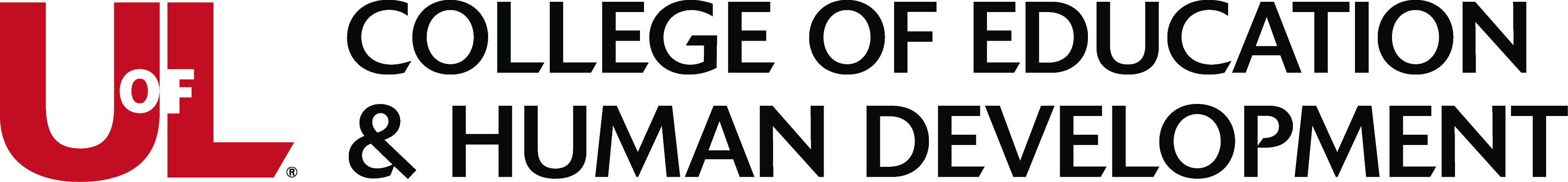 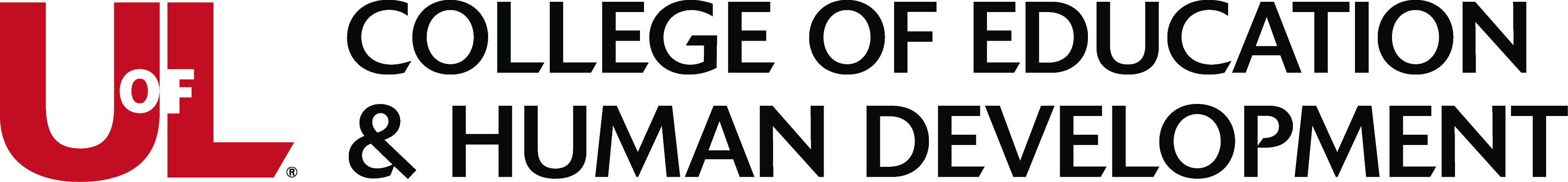 Student Teacher Candidate: _________________________ID: __________________________	Semester: _________Placement/Level: ______________________ Mentor Teacher: ___________________________University Supervisor: _________________________Name of person completing form: ____________________________________________________ 		FINAL GRADE ______________________The Advanced Professional Phase of the U of L Developmental Teacher Preparation Model is designed for methods candidates to demonstrate continued progress toward meeting the initial-level performance of the Kentucky Teaching Standards. Evaluation of the methods experience is a collaborative process involving the candidate, mentor teacher and university supervisor.  The determination of the PASS/FAIL grade is influenced by informal and formal observation on the part of the university supervisor/mentor teacher. Teacher Candidate Dispositions assessments are also considered in the final evaluation. The Methods Teaching Field Experience Grading Rubric provides a format that communicates to students the expectations and promotes consistency among evaluators. This rubric is designed to measure performance against standards. A Methods Teaching Field Experience Grading Rubric will be completed at the end of each methods semester and may encompass more than one content and/or special education course. In order to receive a “PASS” grade, methods candidates should be over-all developing in each of standards below as well as dispositions.  Two established protocols exist to ensure that candidates have due process in addressing concerns for demonstrating continued progress toward meeting the KTS Standards and/or Teacher Candidate Dispositions. A Communication of Concern must be initiated to address concerns as they arise. An Intensive Assistance Plan is initiated to address more serious concerns and maps out a detailed plan of support.  Documentation of these protocols is needed for candidates who are endanger of receiving a “FAIL” grade.Please indicate the level of progress demonstrated by the student teacher candidate for each of the Kentucky Teacher Standards listed below. Overall Comments/Evidence: ___________________________________________		_______________________________________ 	Date___________________Methods Candidate						Mentor Teacher/University Supervisor